  “Regata Internazionale Civitanova - Sebenico”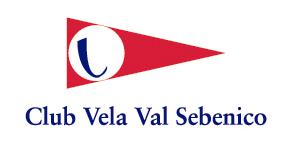 19 / 22 luglio 2018MODULO DI ISCRIZIONEENTRY FORM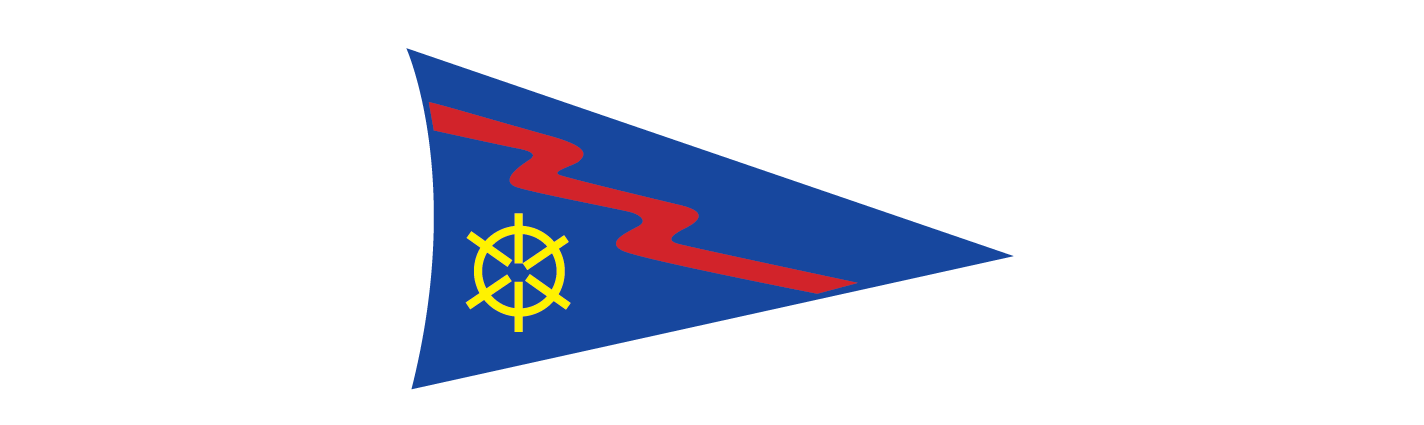 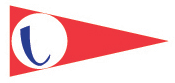 o del suo rappresentante or of his representativeL’armatore o suo rappresentante dichiara di essere in regola con le dotazioni di sicurezza previste per la navigazione oltre le .             La non osservanza della Normativa vigente in merito comporterà la squalifica o l’esclusione dalla partenza. The owner or his representative declares to be in order with the safety equipment provided for navigation over the twelve milesThe failure to comply with existing legislation will lead to the disqualification or exclusion from the startDichiara inoltre che lo yacht è abilitato alla navigazione senza limiti dalla costa, in conformità con i requisiti legali della propria nazione. Furthermore he declares that the above yacht is qualified for open sea navigation in accordance with the legal requirements.Per accettazione delle norme del Bando di Regata e dei suoi regolamenti e certificazione delle norme assicurative e di sicurezza.For acceptance of the Notice of Race rules and of its regulations and certification of insurance and security rulesPer le imbarcazioni battenti bandiera croata, saranno validi i documenti rilasciati dalle autorità nazionali di appartenenza.For croatian yachts, equivalent documents issued by the respective national authorities shall be accepted.Data/date_______________________                                                      Firma/Segnature________________________________“Regata Internazionale Civitanova - Sebenico”19 / 22 luglio  2018Yacth………………………………………….. ……….RESPONSABILITA’:                                                                                                    Accetto di sottopormi al regolamento di regata World Sailing, in vigore,alle istruzioni e al Bando di Regata. Dichiaro di assumere personale responsabile  sulle qualità marine del mio yacht, sull’equipaggiamento, sull’efficienza dell’equipaggio,sulle dotazioni di sicurezza.                                                                                                                       Dichiaro esplicitamente  di  assumere qualsiasi   responsabilità  per danni  causati a  persone  o a cose di  terzi,  a  me stesso o alle  mie cose, sia in terra che in acqua in conseguenza  della partecipazione alla Regata, sollevando da ogni  responsabilità il Circolo  Organizzatore  e  tutti  coloro che  concorrono  nell’ organizzazione sotto qualsiasi titolo.                                                                                                                 Sono a conoscenza della Regola fondamentale World Sailing.:   “ciascun yacht sarà il solo Responsabile della propria decisione di partire o di continuare la regata” . DISCLAIMER:I agree too be bound by the rules  of the World Sailing., in force, byth e Sailing Instructions and the Notice of RaceI  declare  to take on  myself  any  personal responsability onthe    nautical     qualities   of     my   yacht,  rigging,  crew’scapacity security equipmentI also declare  to take responsability   of damages  caused  tothird persons and  to  their  things or myself and my personalthings, at sea or astore, in consequence  of  my taking  part inthe regatta, relieving from  any  resposability  the OrganizingCommitee and all persons who contribute in the organizationunder whatever  qualification.I am acqainted with the  World Sailing. fundamental rule: “ It shallBe  the sole responsability of each yacht  to decide wheter ornot  to start or to continue to race”                    .Data/ Date:…… 				Firma/ Signature:……………………………………………….Nome imbarcazione Yacth nameNumero velico	Sail numberNumero di regata race numberBandieraFlagCircoloClubL.F.T. (lunghezza fuori tutto incluse eventuali pulpiti e ferramenta di prua,  timoni e relativa ferramenta di sostegno)L.O.A.  e Cognome dell’armatoreFull name of the yacht ownerTessera FIVAuthority licenseIndirizzoAddressCittàCityCapZIP CodeStatoStateTelefonoTelephonee-mailCategoria    LIBERA        -  ORC    -     GRAN CROCIERA    -     X 2   -   MINITRANSATClassCategoria    LIBERA        -  ORC    -     GRAN CROCIERA    -     X 2   -   MINITRANSATClass(Per  indicare i parametri come da normativa negli spazi sotto riportati)(Per  indicare i parametri come da normativa negli spazi sotto riportati)1234LISTA EQUIPAGGIO                                                                                             CREW  LISTCognome e Nome:                                             Full name:Naz.    Nat.Tessera FIV      Authority License1)2)3)4)5)6)7)8)9)10)11)12)13)14)15)16)17)18)19)20)